Popis produktu2 dveřová skříň Wiktoria 2D Combi SZ052 má úložné prostory na oblečení, hračky, nářadí či další věci v domácnosti nebo na pracovišti a šatní tyč na zavěšení kabátů. Vyznačuje se dobrou kvalita v poměru s cenou. Je vyrobena z lamina o tloušťce 16 mm.Uspořádání skříně:  čtyři police a šatní tyč.Rozměry:    výška: 195 cm    šířka: 85 cm    hloubka: 55 cm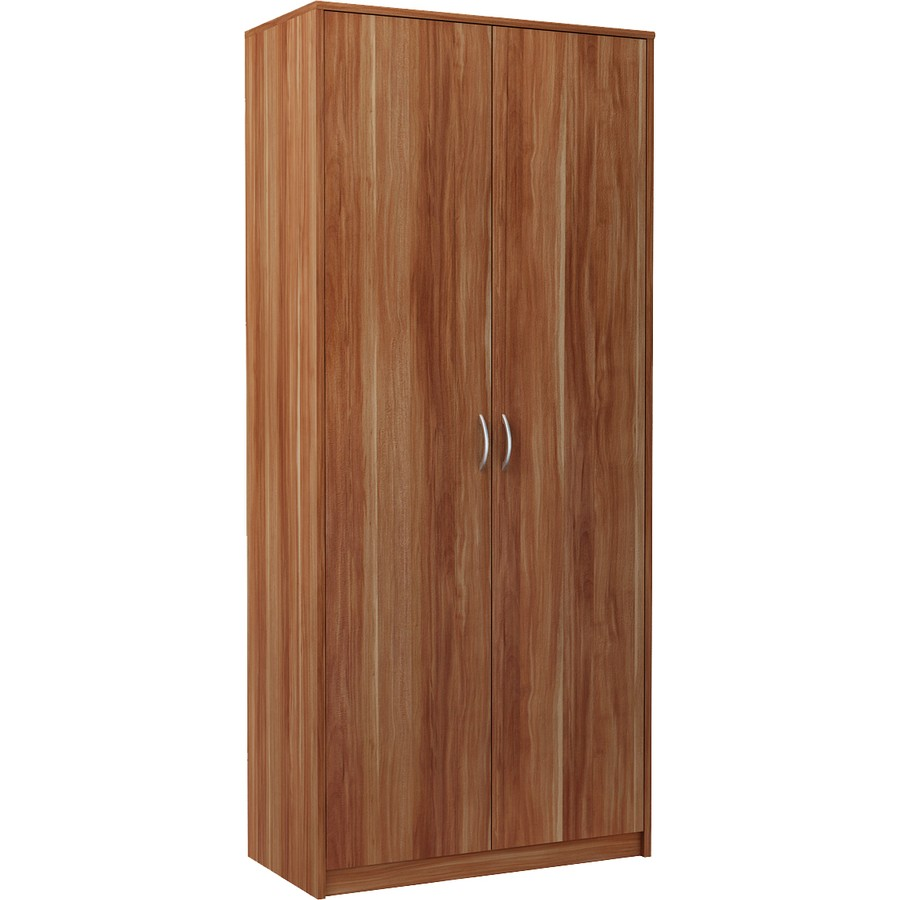 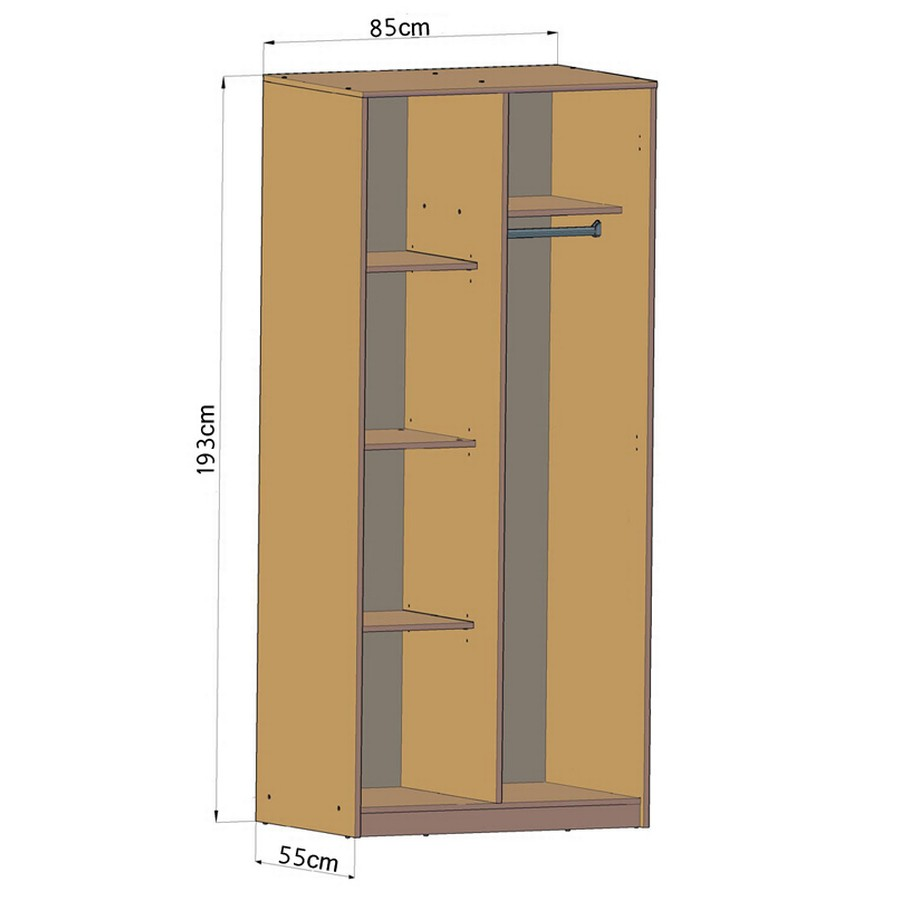 Popis produktu -TV stolek REMUSTV stolek v moderním designu, vhodný do domácnosti, hotelů, penzionů, ubytoven.Velmi dobrá kvalita v poměru s cenou.Rozměry š/v/hl:160/36/41cmVyrobeno z lamina o tloušťce 16 mm.Parametry produktuŠířka 	160 cmHloubka 41 cmVýška 	36 cm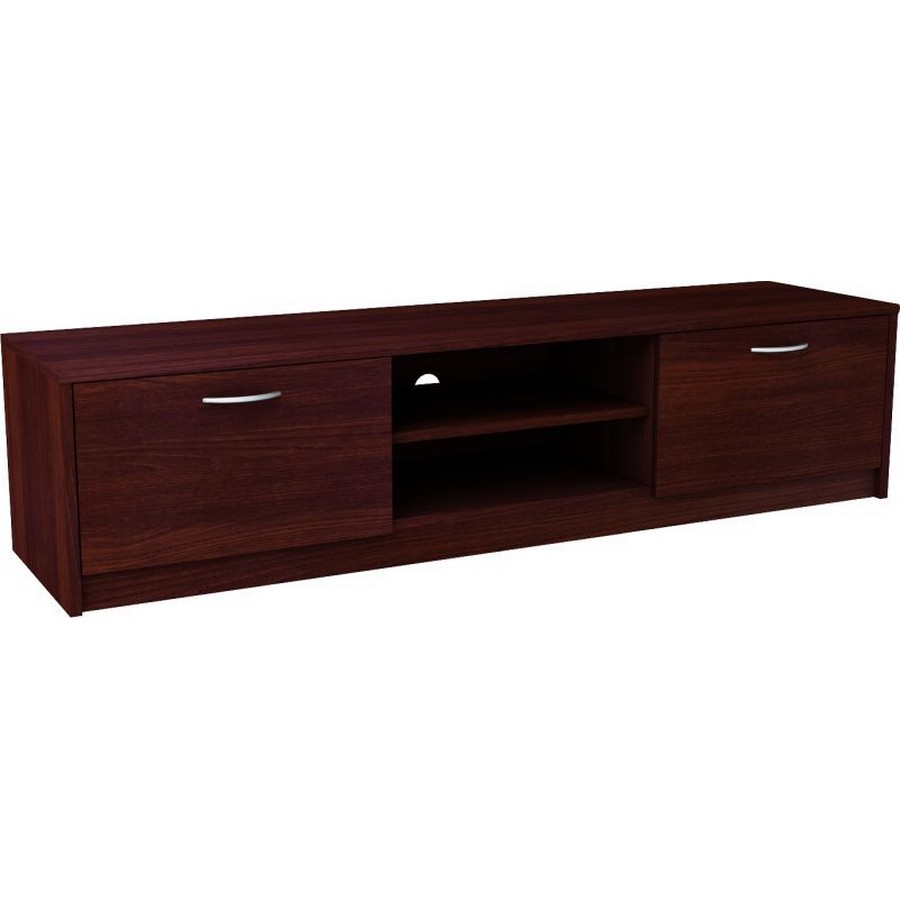 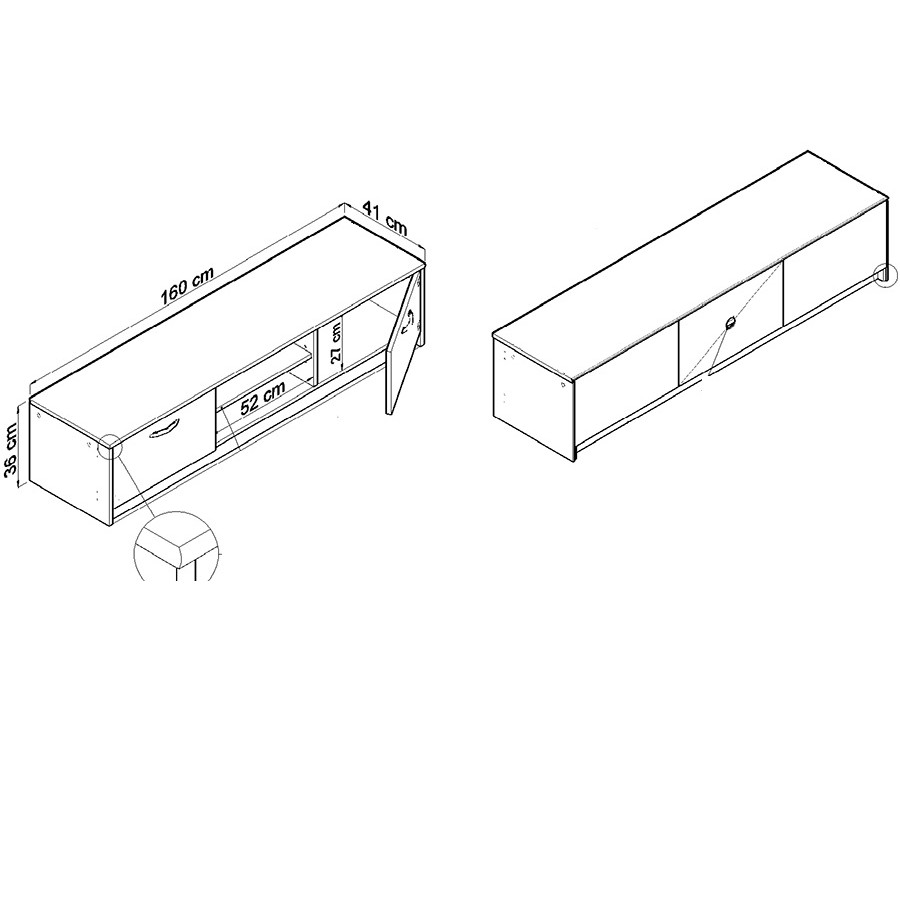 Popis produktu – konferenční stolek Moderní nábytek který splňuje očekávání všech, kteří ocení kombinaci jednoduchosti a elegance. Lehká jednoduchá forma, perfektní pro obývací pokoj. Nábytek z laminovaných desek 16 mm.Rozměry:    výška: 55 cm    šířka 87 cm    hloubka 60 cm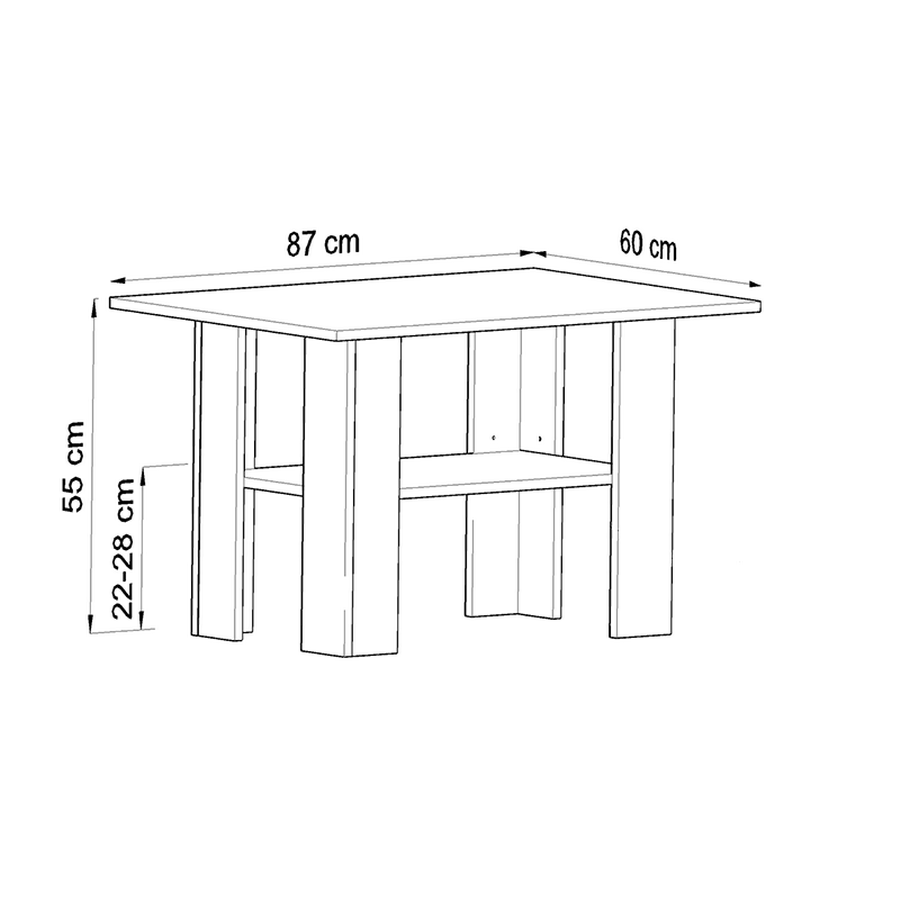 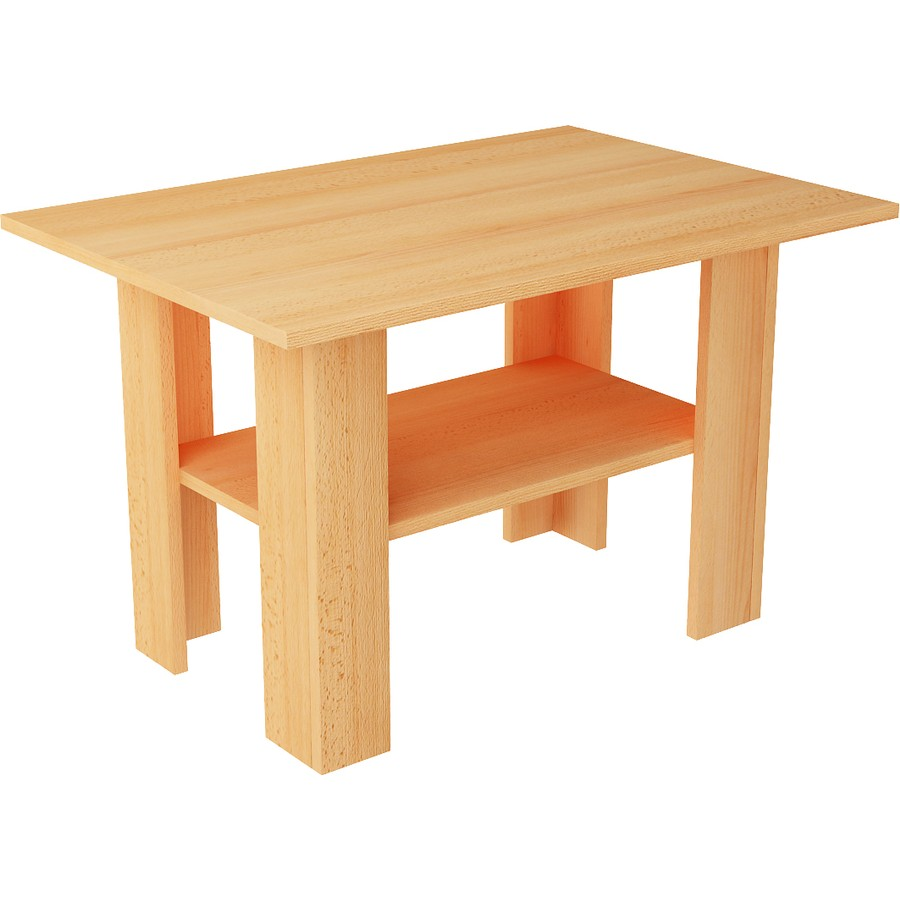 